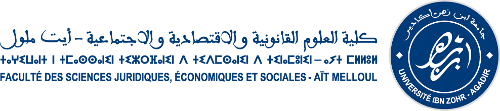 Master spécialisé : Comptabilité Contrôle de Gestion et Audit (CCA)Responsable du Master : Prof TATOUTI Rachid  Emploi  du  temps  du Semestre 1 	Année universitaire : 2020 – 2021Les cours auront lieu à partir du lundi 11 Janvier  2021 à la salle des Masters  1 ou Salle 4 Bloc B08: 30- 10:30 08: 30- 10:30 10:45 - 12:4510:45 - 12:4513: 00-15:00            15:15 - 17:15LundiMardiM5Gestion des Ressources HumainesGOUSSAID Nassiba / ELKTIRI LahoussineM6Méthodologie de Recherche, Softs Skils et Logiciels de GestionBOUTTI RachidMercrediM1Comptabilité Financière ACHABA AllalM3 Audit Interne et Gouvernance d’EntrepriseTATOUTI Rachid / EL JOUALI Adil JeudiM4Principes et Outils de Contrôle de GestionEL AMRI KaltoumM4Principes et Outils de Contrôle de GestionEL AMRI KaltoumM3 Audit Interne et Gouvernance d’EntrepriseTATOUTI Rachid / EL JOUALI AdilM3 Audit Interne et Gouvernance d’EntrepriseTATOUTI Rachid / EL JOUALI AdilVendredi     Séminaires / Ateliers Pratiques     Intervenants Professionnels                           Salle des conférences Bloc C     Séminaires / Ateliers Pratiques     Intervenants Professionnels                           Salle des conférences Bloc CSamediM2Comptabilité de GestionJAOUHARI LhassaneDe 9h00 à 11H 00M2Comptabilité de GestionJAOUHARI LhassaneDe 9h00 à 11H 00